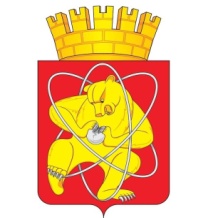 Муниципальное образование «Закрытое административно – территориальное образование Железногорск Красноярского края»ГЛАВА  ЗАТО  г. ЖЕЛЕЗНОГОРСК ПОСТАНОВЛЕНИЕ22.06. 2018                                                                                                                             1248  г.ЖелезногорскО занесении граждан на Доску Почёта ЗАТО ЖелезногорскВ соответствии с решением Совета депутатов ЗАТО г. Железногорск от 07.07.2016 № 10-45Р «О Доске Почета ЗАТО Железногорск», на основании протокола заседания комиссии по рассмотрению кандидатур, предлагаемых для занесения на Доску Почёта ЗАТО Железногорск, № 1 от 20.06.2018   ПОСТАНОВЛЯЮ:1. Занести на Доску Почёта ЗАТО Железногорск следующих граждан, внесших большой вклад в развитие закрытого административно-территориального образования Железногорск Красноярского края: 1.1. Браило Валерия Юрьевича - инженера по автоматизированным системам управления производством 1 категории цеха наземной продукции и инструмента акционерного общества «Информационные спутниковые системы» имени академика М.Ф. Решетнёва»;1.2. Соловьева Андрея Владимировича - заместителя начальника цеха электрорадиоиспытаний космических аппаратов и систем акционерного общества «Информационные спутниковые системы» имени академика М.Ф. Решетнёва»;1.3. Чернятину Анастасию Александровну - начальника  сектора отдела материаловедения акционерного общества «Информационные спутниковые системы» имени академика М.Ф. Решетнёва»;1.4. Киселева Юрия Николаевича - монтажника по монтажу стальных и железобетонных конструкций 5 разряда участка № 4 филиала «СМУ № 911» Федерального государственного унитарного предприятия  «Главное военно-строительное управление № 9»;1.5. Лось Олега Геннадьевича - слесаря по сборке металлоконструкций 5 разряда участка по проимзводству металлоконструкций филиала «УПП         № 922» Федерального государственного унитарного предприятия  «Главное военно-строительное управление № 9»;1.6. Поцикайло Надежду Константиновну - председателя Совета ветеранов Федерального государственного унитарного предприятия  «Главное военно-строительное управление № 9»;1.7. Семиряжко Тараса Николаевича - инженера по организации эксплуатации и ремонту зданий и сооружений ЖЭК-6 муниципального предприятия ЗАТО Железногорск Красноярского края «Городское жилищно-коммунальное управление»;1.8. Захарову Юлию Борисовну - рабочего зеленого строительства цеха благоустройства и озеленения муниципального предприятия ЗАТО Железногорск Красноярского края «Комбинат благоустройства»;1.9. Кабохина Петра Исаковича - машиниста экскаватора одноковшового участка автотракторной техники и передвижного оборудования ремонтного цеха  муниципального предприятия ЗАТО Железногорск Красноярского края «Гортеплоэнерго»;1.10. Быкова Николая Леонидовича - машиниста крана автомобильного муниципального предприятия ЗАТО Железногорск Красноярского края «Жилищно-коммунальное хозяйство»;1.11. Филина Ивана  Кузьмича - педагога дополнительного образования муниципального бюджетного учреждения дополнительного образования «Дворец творчества детей и молодежи»;	1.12. Чечеткина Антона Александровича - капитана полиции, старшего инспектора группы охраны общественного порядка Межмуниципального управления МВД России по ЗАТО г. Железногорск;1.13. Фалеева Геннадия Дмитриевича - регионального менеджера общества с ограниченной ответственностью  «Правовая информатика»;1.14. Балачук Светлану Сергеевну - медицинскую сестру участковой поликлиники №  6 Медицинского центра амбулаторно-стационарной помощи (пос. Подгорный)  федерального государственного бюджетного учреждения здравоохранения «Клиническая больница № 51 Федерального медико-биологического агентства»;  	1.15. Дербиневу Зою Ивановну - старшего врача отделения скорой помощи федерального государственного бюджетного учреждения здравоохранения «Клиническая больница № 51 Федерального медико-биологического агентства»;  1.16. Потылицина Александра Викторовича - директора муниципального бюджетного учреждения культуры «Театр оперетты»;1.17. Жданову Снежану Михайловну - руководителя группы научно-производственного Международного центра инженерных компетенций  федерального государственного унитарного предприятия «Горно-химический комбинат»;1.18. Стрижкова Михаила Анатольевича -  инженера группы архитектуры и генплана проектно-конструкторского управления федерального государственного унитарного предприятия «Горно-химический комбинат»;1.19. Фомина Анатолия Николаевича - водителя автомобиля автотранспортного цеха федерального государственного унитарного предприятия «Горно-химический комбинат»;1.20. Каргину Нину Семеновну - председателя Совета ветеранов поселка Подгорный.   2. Заместителю Главы ЗАТО г. Железногорск Шевченко А.В. обеспечить процедуру размещения информации о гражданах, занесённых на Доску Почёта ЗАТО Железногорск, на официальном сайте муниципального образования «Закрытое административно-территориальное образование Железногорск Красноярского края» в информационно-телекоммуникационной сети «Интернет», а также чествование указанных граждан.    3. Настоящее постановление подлежит официальному опубликованию в газете «Город и горожане».4. Постановление вступает в силу со дня его официального опубликования. Глава ЗАТО г. Железногорск					                     И.Г. Куксин